ЧЕРКАСЬКА ОБЛАСНА РАДАР І Ш Е Н Н Я22.12.2023                                                                                         № 22-4/VIIIПро списання майна Відповідно до пункту 20 частини першої статті 43 Закону України                    «Про місцеве самоврядування в Україні», рішень обласної ради від 16.12.2016
№ 10-18/VIІ «Про управління суб’єктами та об’єктами спільної власності територіальних громад сіл, селищ, міст Черкаської області», від 26.11.2021 
№ 9-16/VIII «Про Перелік суб’єктів господарювання та об’єктів спільної власності територіальних громад сіл, селищ, міст Черкаської області», 
від 16.12.2016 № 10-21/VIІ «Про затвердження Порядку списання об’єктів спільної власності територіальних громад сіл, селищ, міст Черкаської області» (із змінами), враховуючи листи комунального некомерційного підприємства «Обласний центр екстреної медичної допомоги та медицини катастроф Черкаської обласної ради» від 23.10.2023 № 971, від 28.11.2023 № 1072, обласна рада в и р і ш и л а:1. Дати дозвіл на списання:1) комунальному некомерційному підприємству «Обласний центр екстреної медичної допомоги та медицини катастроф Черкаської обласної ради»:автомобіля марки УАЗ 396294, 2007 року випуску, реєстраційний номер СА9463АМ, інвентарний номер 10510031, заводський номер шасі (кузова, рами) 513787/4701; 37410070117578; 37410070435487, свідоцтво про реєстрацію СХЕ 829661, первісною вартістю 79160,00 грн (сімдесят дев’ять тисяч сто шістдесят гривень 00 копійок), залишковою вартістю 0 грн;автомобіля марки УАЗ 396294, 2004 року випуску, реєстраційний номер СА8768ВК, інвентарний номер 10552008, заводський номер шасі (кузова, рами) 490596/4701; 37410040201525; 37410040400988, свідоцтво про реєстрацію 
СХЕ 829761, первісною вартістю 39838,00 грн (тридцять дев’ять тисяч вісімсот тридцять вісім гривень 00 копійок), залишковою вартістю 0 грн;автомобіля марки УАЗ 3962, 2005 року випуску, реєстраційний номер СА2372АІ, інвентарний номер 10510079, заводський номер шасі (кузова, рами) 50893724000002; 37410050109184; 37410050458940, свідоцтво про реєстрацію СХС 199477, первісною вартістю 38333,00 грн (тридцять вісім тисяч триста тридцять три гривні 00 копійок), залишковою вартістю 0 грн;автомобіля марки УАЗ 3962, 2005 року випуску, реєстраційний номер СА1505АЕ, інвентарний номер 10510012, заводський номер шасі (кузова, рами) XTT37410050437826; 37410050212818; 37410050459014, свідоцтво про реєстрацію СХЕ 829766, первісною вартістю 37025,00 грн (тридцять сім тисяч двадцять п’ять гривень 00 копійок), залишковою вартістю 0 грн;автомобіля марки УАЗ 3962, 1991 року випуску, реєстраційний номер СА5662ВВ, інвентарний номер 10510014, заводський номер шасі (кузова, рами) ХТТ396200М0116981; 13452, свідоцтво про реєстрацію СХЕ 887308, первісною вартістю 2746,00 грн (дві тисячі сімсот сорок шість гривень 00 копійок), залишковою вартістю 0 грн;автомобіля марки УАЗ 3962, 2007 року випуску, реєстраційний номер СА3437АО, інвентарний номер 10510037, заводський номер шасі (кузова, рами) 515193/4701; 37410070228175; 37410080444553, свідоцтво про реєстрацію 
СХЕ 829656, первісною вартістю 57425,00 грн (п’ятдесят сім тисяч чотириста двадцять п’ять гривень 00 копійок), залишковою вартістю 0 грн;автомобіля марки УАЗ 3741, 2003 року випуску, реєстраційний номер СА8766ВК, інвентарний номер 10510006, заводський номер шасі (кузова, рами) ХТТ37410230449553; 37410030208027; 470381, свідоцтво про реєстрацію 
СХЕ 829664, первісною вартістю 22916,00 грн (двадцять дві тисячі дев’ятсот шістнадцять гривень 00 копійок), залишковою вартістю 0 грн;автомобіля марки УАЗ 3962, 2004 року випуску, реєстраційний номер СА8053ВІ, інвентарний номер 10500007, заводський номер шасі (кузова, рами) 4913024701; 37410040402174, свідоцтво про реєстрацію САТ 043908, первісною вартістю 34466,00 грн (тридцять чотири тисячі чотириста шістдесят шість гривень 00 копійок), залишковою вартістю 0 грн;автомобіля марки УАЗ 3962, 2005 року випуску, реєстраційний номер СА1093АН, інвентарний номер 10510234, заводський номер шасі (кузова, рами) 506453/4701; 37410050217657; ХТТ37410050445400, свідоцтво про реєстрацію СХЕ 887266, первісною вартістю 36100,00 грн (тридцять шість тисяч сто гривень 00 копійок), залишковою вартістю 0 грн;автомобіля марки УАЗ 3962, 2006 року випуску, реєстраційний номер СА4269АІ, інвентарний номер 10510009, заводський номер шасі (кузова, рами) 509379/4701; 37410070204128; 37410070403868, свідоцтво про реєстрацію 
СХЕ 829767, первісною вартістю 45492,00 грн (сорок п’ять тисяч чотириста дев’яносто дві гривні 00 копійок), залишковою вартістю 0 грн;автомобіля марки УАЗ 3741, 2007 року випуску, реєстраційний номер СА9387АМ, інвентарний номер 10553010, заводський номер шасі (кузова, рами) 37410070435167; 37410070222712, свідоцтво про реєстрацію СХЕ 887267, первісною вартістю 70000,00 грн (сімдесят тисяч гривень 00 копійок), залишковою вартістю 0 грн;автомобіля марки УАЗ 396294, 2007 року випуску, реєстраційний номер СА6872АМ, інвентарний номер 10510009, заводський номер шасі (кузова, рами) 513873/4701; 37410070113885, свідоцтво про реєстрацію СХЕ 887282, первісною вартістю 84000,00 грн (вісімдесят чотири тисячі гривень 00 копійок), залишковою вартістю 0 грн;автомобіля марки УАЗ 3909, 2006 року випуску, реєстраційний номер СА0389АК, інвентарний номер 10510066, заводський номер шасі (кузова, рами) 510983/4701; 37410070200277, свідоцтво про реєстрацію СХЕ 829770, первісною вартістю 40908,00 грн (сорок тисяч дев’ятсот вісім гривень 
00 копійок), залишковою вартістю 0 грн;автомобіля марки ГАЗ-ЧАЗ 32214, 2007 року випуску, реєстраційний номер СА7738АО, інвентарний номер 10510008, заводський номер шасі (кузова, рами) Y6932214080А65002, свідоцтво про реєстрацію САО 919462, первісною вартістю 78158,00 грн (сімдесят вісім тисяч сто п’ятдесят вісім гривень 00 копійок), залишковою вартістю 0 грн;автомобіля марки ГАЗ-ЧАЗ 32214, 2007 року випуску, реєстраційний номер СА7734АО, інвентарний номер 10510005, заводський номер шасі (кузова, рами) Y6932214080A65004; 27050070360356, свідоцтво про реєстрацію СХЕ 829781, первісною вартістю 78158,00 грн (сімдесят вісім тисяч сто п’ятдесят вісім гривень 00 копійок), залишковою вартістю 0 грн;автомобіля марки ГАЗ 2705, 2010 року випуску, реєстраційний номер СА4089ВС, інвентарний номер 10510013, заводський номер шасі (кузова, рами) Х96270500А0678406; 270500А0454844, свідоцтво про реєстрацію 
СХЕ 829765, первісною вартістю 156000,00 грн (сто п’ятдесят шість тисяч гривень 00 копійок), залишковою вартістю 0 грн;автомобіля марки ГАЗ 2705, 2004 року випуску, реєстраційний номер СА1569АА, інвентарний номер 10510118, заводський номер шасі (кузова, рами) XTH27050040363618; 27050040105415, свідоцтво про реєстрацію 
СХЕ 887268, первісною вартістю 50666,00 грн (п’ятдесят тисяч шістсот шістдесят шість гривень 00 копійок), залишковою вартістю 0 грн.2.Контроль за виконанням рішення покласти на постійну комісію обласної ради з питань комунальної власності, підприємства та регуляторної політики.Голова	А. ПІДГОРНИЙ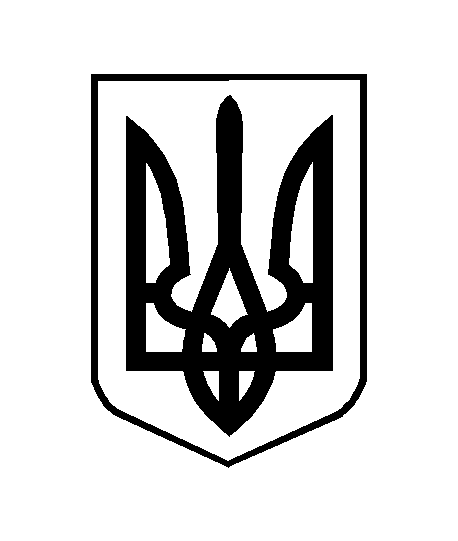 